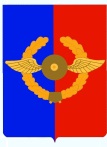 Российская ФедерацияИркутская областьУсольское районное муниципальное образованиеА Д М И Н И С Т Р А Ц И ЯГородского поселенияСреднинского муниципального образованияП О С Т А Н О В Л Е Н И Е От  05.12.2017г.                                 п. Средний                                        №91      Об утверждении перечня наименований должностей работников, замещающих должности, не являющиеся должностями муниципальной службы администрации Среднинского муниципального образования на 2018 год            В целях систематизации должностей работников, замещающих должности, не являющиеся должностями муниципальной службы, в соответствии с Федеральным законом от г. №131-ФЗ «Об общих принципах организации местного самоуправления в Российской Федерации», Федерального закона от г. №25-ФЗ, руководствуясь решением Думы городского поселения Среднинского муниципального образования от 31.08.2016г. №133 «Об утверждении структуры администрации городского поселения Среднинского муниципального образования» (с внесенными изменениями от 24.05.2017г. №157), ст.ст.48,52 Устава городского поселения Среднинского муниципального образования, администрация городского поселения Среднинского муниципального образования           П О С Т А Н О В Л Я Е Т:Утвердить перечень наименований должностей работников, замещающих должности, не являющиеся должностями муниципальной службы администрации Среднинского муниципального образования на 2018 год  (Приложение № 1).Специалисту-делопроизводителю Сопленковой О.А. опубликовать данное постановление в средствах массовой информации и разместить на официальном сайте городского поселения Среднинского муниципального образования в сети Интернет.       Глава городского поселенияСреднинского муниципального образования                        В.Д.Барчуков                                  Приложение № 1                                УТВЕРЖДЕНО                                                           постановлением главы Среднинского                                              муниципального образования                                 от 05.12.2017г.   №91ПЕРЕЧЕНЬнаименований должностей работников, замещающих должности, не являющиеся должностями муниципальной службыадминистрации Среднинского муниципального образования на 2018 годИнспектор по организации спортивно-массовых мероприятий;Инспектор по библиотечному обслуживанию.